BACCALAURÉAT PROFESSIONNEL TECHNICIEN DU FROID ET DU CONDITIONNEMENT DE L’AIRSession : 2023ELEMENTS DE CORRECTIONCe dossier comprend 6 pages numérotées de DC 1/6 à DC 6/6.PARTIE 1 :	Établir le mode opératoire pour le changement de fluide.	 Possibilité d’inverser 4 et 5.Lister le matériel spécifique et l’outillage nécessaires pour faire la récupération de fluide.À l’aide du document (DRess page 10/18), remplir l’étiquette de marquage de la chambre froide, l’étiquette « Équipement étanche » et la fiche d’intervention (Cerfa 15497).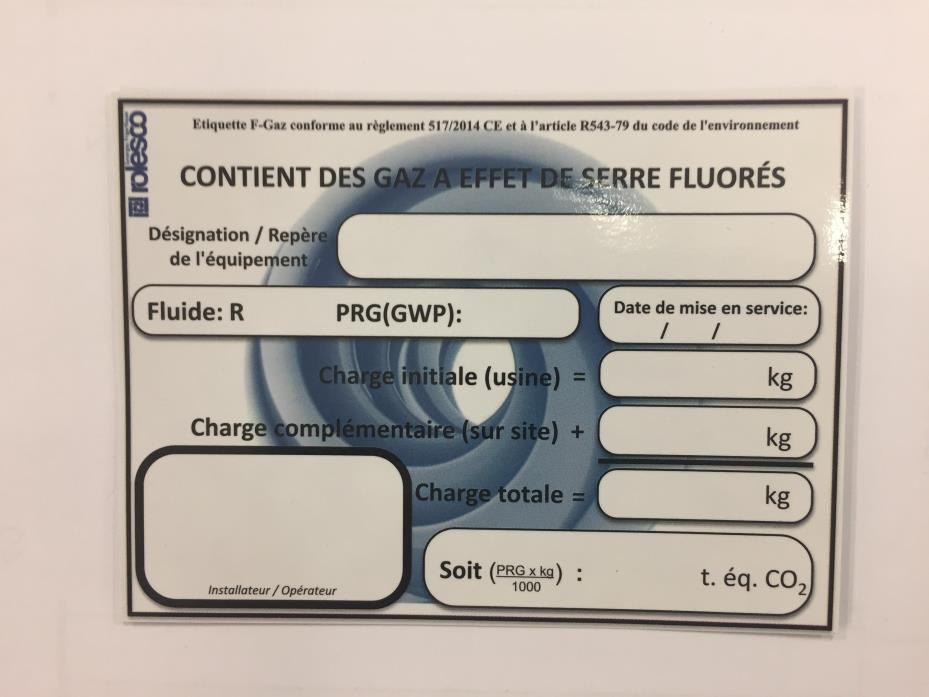 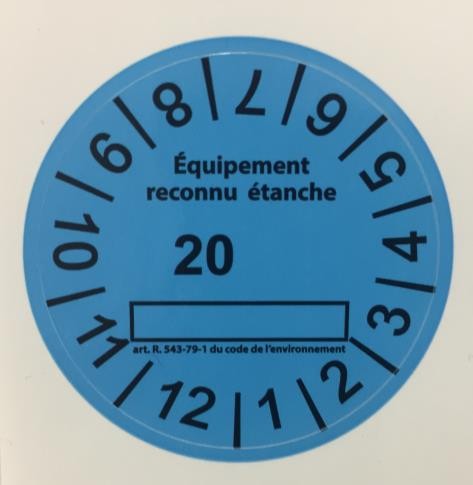 Remplir la fiche d’intervention (Cerfa 15497).	Froid 50 - 377, rue de l’Exode50000 St Lô - N° Siret : 3569013459871119234Sovern – Z.I La Touque50000 St Lô - N° Siret : 35690134598711Chambre froide 448ATIF XP-1A2.53.1825	06	2021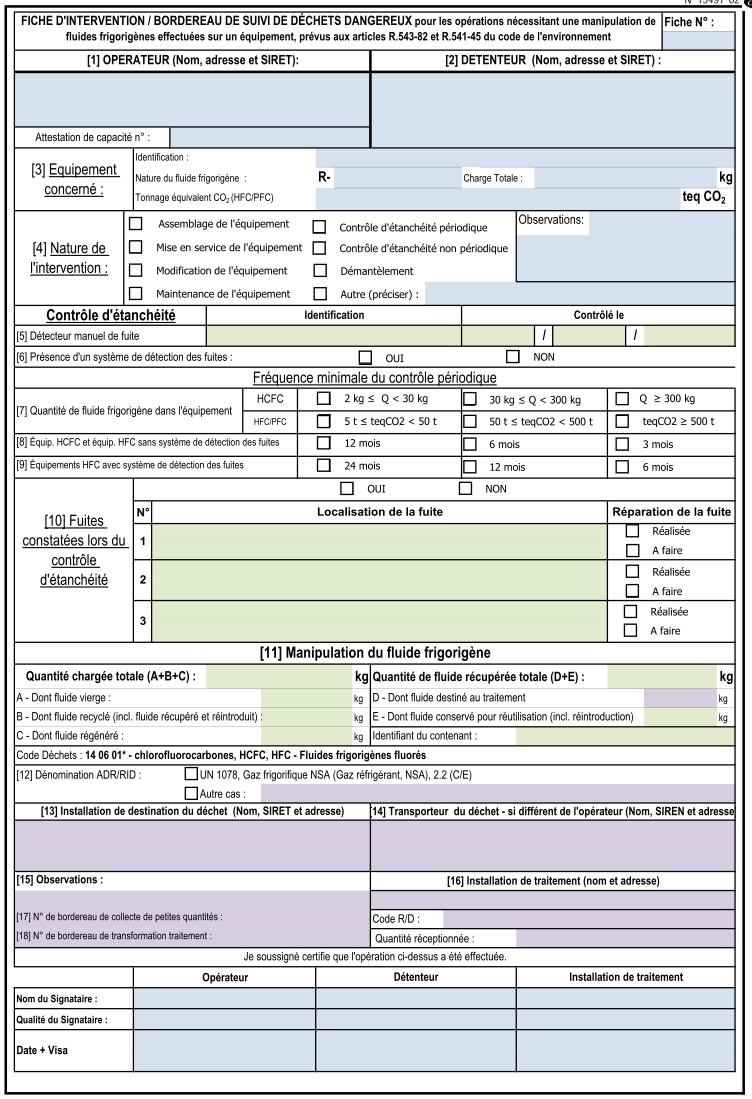 2.5	2.3R404AÉlèveOuvrier spécialisé2 Mars 2022PARTIE 2 :	Remplir la feuille devis des matériaux.	Finir de remplir le devis client.	Votre entreprise facture :28 euros le Kg de fluide R448A42 euros le litre d’huile esterMatériel spécifiqueOutillage + EPIManifoldGantsStation de récupérationLunettesBalanceClé à cliquetClé à moletteDésignationRéférencecode articlePrix unitaire HTNombreMontant total HTDétendeur thermostatique à égalisation externeTE2620.048150,101150,10Orifice interchangeable01620.18339,06139,06ÉlectrovanneEVR2627.31180,86180,06Filtre déshydrateurDCL032S626.05122,87122,87Voyant de liquideSGP6S627.80744,56144,56Tube cuivre 1/4’’--850.2036212Tube cuivre 1/2’’--850.2057214Coude 90 FF grand rayon 1/4’’--872.1014,11312,33Coude 90 FF grand rayon 1/2’’--872.1042,8738,61Isolant armaflex tube 1/2’’ e = 13 mmKAIAP13- 012823.4076742Total HT :Total HT :Total HT :Total HT :Total HT :425,59Total après la remise de votre distributeur de 30 % :Total après la remise de votre distributeur de 30 % :Total après la remise de votre distributeur de 30 % :Total après la remise de votre distributeur de 30 % :Total après la remise de votre distributeur de 30 % :297,91Montant HTDevis des matériaux (estimé par votre distributeur à)300 EurosHuile frigorifique (ester) - Quantité : 0.729,4Charge en fluide R448A - Quantité : 2.570Forfait déplacement50Main d’œuvre du frigoriste - Temps : 7h490Total :939,4Total TTC (Montant TVA 20 %) :1127,3